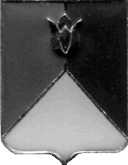 РОССИЙСКАЯ  ФЕДЕРАЦИЯАДМИНИСТРАЦИЯ КУНАШАКСКОГО  МУНИЦИПАЛЬНОГО РАЙОНА ЧЕЛЯБИНСКОЙ ОБЛАСТИПОСТАНОВЛЕНИЕот 14.01.2016  г. № 13Об утверждении акта о приеме-передаче групп объектов основных средств (кроме зданий, сооружений) МКДОУ детский сад «Сосновка» д.Сосновка к МБОУ «Тахталымская СОШ»В соответствии с Федеральным законом от 21.12.2001г. №178-ФЗ «О приватизации государственного и муниципального имущества», Федеральным законом от 06.10.2003г. №131-ФЗ «Об общих принципах организации местного самоуправления в Российской Федерации», Уставом МО «Кунашакский муниципальный район», постановлением администрации Кунашакского муниципального района от 17.09.2015г. № 1781 «О реорганизации МКДОУ детский сад «Сосновка» д.Сосновка, МКОУ «Кубагушевская начальная школа – детский сад», МКОУ «Кунакбаевская начальная школа – детский сад» в форме присоединения к МБОУ «Тахталымская СОШ»ПОСТАНОВЛЯЮ:1.Утвердить прилагаемый акт о приеме-передаче групп объектов основных средств (кроме зданий, сооружений) МКДОУ детский сад «Сосновка» д.Сосновка к  МБОУ «Тахталымская СОШ» (передаточный акт).2.Контроль за исполнением настоящего постановления возложить на руководителя Управления образования администрации Кунашакского муниципального района Каряка В.И.3.Управляющему делами администрации Кунашакского муниципального района (Якупова Ю.Р.) опубликовать настоящее постановление в газете «Кунашакские вести» и на официальном сайте Кунашакского муниципального района www.kunashak.ru  в сети Интернет. Глава района 	            оригинал подписан                                                               С.Н. АминовПередаточный акт деревня Сосновка Кунашакского района 		                                  14.01.2016г.МКДОУ детский сад «Сосновка» д.Сосновка в лице директора Хасановой Р.М., действующей на основании Устава, именуемой в дальнейшем Первая Сторона  и  МБОУ «Тахталымская СОШ» в лице директора Гибадуллина С.Н., действующей на основании Устава, именуемой в дальнейшем Вторая Сторона, составили настоящий акт о том, что согласно статей 58, 59 Гражданского кодекса Российской Федерации, постановления Главы администрации Кунашакского муниципального района от 17.09.2015г. № 1781 «О реорганизации МКДОУ детский сад «Сосновка» д.Сосновка, МКОУ «Кубагушевская начальная школа-детский сад», МКОУ «Кунакбаевскаяю начальная школа – детский сад» в форме присоединения к МБОУ «Тахталымская СОШ» все активы, имущество в том числе денежные, основные и оборотные средства, делопроизводство, договоры и иная документация передаются Первой Стороной и принимается его правопреемником Второй Стороной, в том числе:1.имущество:2. Документация:1.Устав МКДОУ детский сад «Сосновка» д.Сосновка - 1 экз.; 2.Лицензия серия А № 0002451, регистрационный номер № 9397 от 02.03.2012г; 3.Приложение к лицензии № 1 4.Свидетельство о постановке на учет в налоговом органе 74 № 005664790 от 14.11.1999г.;  6.Свидетельство о государственной аккредитации серия АА № 096075, регистрационный номер 1682 от 21.12.2007г.; 7.Свидетельство о государственной регистрации права а) земельный участок 1025 м2 от 12.05.2015г. серия 74-74/013-74/013/901/2015-2770/1; б) на здание общей площадью 136 кв.м дата выдачи 23.04.2015г. серия 74-74/013-74/013/901/2015-2474/1;8.Паспорт безопасности (антитеррористической защищённости);9.Санитарно-эпидемиологическое заключение за № 74.06.05.000.М.000070.04.12 от 27.04.2012г. № 2234566;10.Свидетельство о внесении записи в единый государственный реестр юридических лиц от 23.03.2012г. серия 74 № 005862274;12.Книга приказов с июня 1989г. по 2016г. – 1 экз.;13.Санитарные книжки – 5 шт.;14.Трудовые книжки -5 шт.;Председатель комиссии: А.Р. Макмулова оригинал подписан                                                                           Члены комиссии Файзуллина Ф.Ш. оригинал подписан                                                                           		        Афтахова Ю.М. оригинал подписан                                                                           	       		        Юсупов Р.М. оригинал подписан                                                                            СОГЛАСОВАНО:Заместитель руководителя Управления имущественных и земельных отношений администрации Кунашакского муниципального районаоригинал подписан                        Д.Н. ГильмановаУТВЕРЖДАЮ:  Глава  Кунашакского муниципального районаоригинал подписан                          С.Н. Аминов№НаименованиеЕдиница измеренияКол-воСумма (тыс., руб., коп.)1Мульт. проекторШт.119 0002Ноутбук 15,6Шт.115 5003ПринтерШт.14 5004Холодильник НордШт.196265Холодильник шкаф ДИОЧЕЛШт.118 1176Элект. Плита МечтаШт.16 0007Бассейн сухой с мячами Микки 75 шаровШт.11 5358ВодонагревательШт.17 5209Мольберт+счеты» Растущий»Шт.24 69510Хоз. инвентарьШт.18 781,0211Шведская стенкаШт.110 00012Библиотечный фондШт.12 065,41ИтогоИтого                                                107 339,43                                                107 339,43                                                107 339,4315.Личные дела – 5 шт.Сдал:Заведующий МКДОУ детский сад «Сосновка» д.Сосновка   оригинал подписан                        Хасанова Р.М.Принял:Директор МБОУ «Тахталымская СОШ»оригинал подписан                    Гибадуллина С.Н.